Publicado en Madrid el 21/03/2017 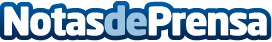 Francisco Mohedano, nuevo Director de Proyectos de DHL Parcel IberiaCon una larga trayectoria ligada al transporte, Francisco Mohedano liderará la implantación de la estrategia B2C de la nueva división de la compañíaDatos de contacto:Noelia Perlacia915191005Nota de prensa publicada en: https://www.notasdeprensa.es/francisco-mohedano-nuevo-director-de-proyectos Categorias: Marketing Logística E-Commerce Nombramientos http://www.notasdeprensa.es